Н А К А З 15.12.2015									№ 278Про направлення учнів для участі в ІІ етапі Всеукраїнського конкурсу-захистунауково-дослідницьких робіт учнів-членів Малої академії наук України у 2015/2016 навчальному році.На виконання наказів Департаменту науки і освіти Харківської обласної державної адміністрації від 15.09.2015 №386 «Про проведення І, ІІ етапів Всеукраїнського конкурсу-захисту науково-дослідницьких робіт учнів-членів Малої академії наук України у 2015/2016 навчальному році», управління освіти адміністрації Ленінського району Харківської міської ради від 10.12.2015 №273 «Про результати проведення І етапу Всеукраїнського конкурсу-захисту науково-дослідницьких робіт учнів-членів Малої академії наук України у 2015/2016 навчальному році», з метою подальшого розвитку науково-дослідницької діяльності учнів,  створення системи пошуку, розвитку  і підтримки талановитої учнівської молоді, залучення  її до роботи в секціях Харківського територіального відділення Малої академії наук України НАКАЗУЮ :Директорам загальноосвітніх навчальних закладів та Центру дитячої та юнацької творчості №5: Забезпечити участь учнів-переможців І етапу Всеукраїнського конкурсу-захисту науково-дослідницьких робіт учнів-членів Малої академії наук       у ІІ етапі (додаток  1). Призначити відповідальними за життя та здоров’я учнів, які будуть брати участь у ІІ етапі Всеукраїнського конкурсу-захисту науково-дослідницьких робіт учнів-членів Малої академії наук, вчителів-керівників науково-дослідницьких робіт (додаток  2)Завідувачу лабораторією комп‘ютерних технологій в освіті  Зубахіну І.М.  розмістити цей наказ на сайті управління освіти.               До 25.12.2015 Контроль за виконанням даного наказу покласти на завідувача методичного  центру Ляліну Т.Є.Заступник начальника  управління  освіти	           	О.В. Матвєєва З наказом ознайомлені:Ляліна Т.Є.Зубахін І.М.Решетнікова                                                                                 Додаток  1                                                                     до наказу управління освіти                                                                               адміністрації Ленінського району                                                                Харківської міської ради                                                           від 15.12.2015 № 278СПИСОК УЧНІВ  ЛЕНІНСЬКОГО РАЙОНУ, РЕКОМЕНДОВАНИХ ДЛЯ УЧАСТІ В ІІ ЕТАПІ ВСЕУКРАЇНСЬКОГО КОНКУРСУ-ЗАХИСТУ НАУКОВО-ДОСЛІДНИЦЬКИХ РОБІТ  УЧНІВ-ЧЛЕНІВ МАЛОЇ АКАДЕМІЇ НАУКНаукове відділення: Літературознавство, фольклористика, мистецтвознавство1. Секція світової літератури:І місце – Волошина Дар‘я Володимирівна, 11 клас, Харківська спеціалізована школа І-ІІІ ступенів №87 Харківської міської ради Харківської області         (керівник Чалик Н. Б., «спеціаліст першої категорії»)2. Секція фольклористики:І місце – Подрез Катерина Едуардівна, 10 клас, Харківська   гімназія  № 152 Харківської міської ради Харківської області(керівник Толкачова С.І., «спеціаліст вищої категорії», «вчитель-методист») 3.Секція літературної творчостіІ місця – Коняєва Катерина Дмитрівна, 10 клас, Харківська загальноосвітня школа І-ІІІ ступенів №57 Харківської міської ради Харківської області(керівник Артамонова Т.К., «спеціаліст вищої категорії»),Наукове відділення:Мовознавство4. Секція української мови: І місце – Мартинова Лілія Євгенівна, 11 клас, Харківська спеціалізована         школа  І-ІІІ ступенів № 108 Харківської міської ради Харківської області(керівник Тимофєєва С.В., «спеціаліст вищої категорії», «старший учитель»),5. Секція російської мови:І місце – Радченко Марина Олегівна, 10 клас, Харківська гімназія № 152 Харківської міської ради Харківської області(керівник Долбешко О.В., «спеціаліст вищої категорії», «учитель-методист»)6. Секція англійської мови:І місце – Мандриченко Анастасія Володимирівна, 11 клас, Харківська          спеціалізована школа І-ІІІ ступенів № 87 Харківської міської ради Харківської області(керівник  Михальова Юлія Геннадіївна, «спеціаліст вищої категорії»);7.Секція німецької мови: І місце -  Задорожний Олексій Вадимович, 11-А клас,   Харківська спеціалізована школа І-ІІІ ступенів №18 Харківської міської ради Харківської області                (керівник   Білогурова О.А., кваліфікаційна категорія –«спеціаліст»)8. Секція французької мови:І місце – Шинкар Поліна Олександрівна, 11-А клас, Харківська спеціалізована школа І-ІІІ ступенів № 108 Харківської міської ради Харківської області(керівник Склярова А. О., «спеціаліст вищої категорії», «старший учитель»)Наукове відділення:Філософії та суспільствознавства9. Секція філософія:І місце – Марченко Валерія Сергіївна, 9 клас, Харківська спеціалізована         школа І-ІІІ ступенів №108 Харківської міської ради Харківської області(керівник  Харченко О.В., «спеціаліст вищої категорії», «старший учитель»),Кущенко Аліна Сергіївна, 10 клас, Харківська гімназія №152 Харківської міської ради Харківської області(керівник Тимофєєва С.М., «спеціаліст другої категорії»),10. Секція соціологяї:І місце – Біляєва Ірина Ігорівна,11 клас, Харківська гімназія №86 Харківської міської ради Харківської області(керівник Молчанов Є.А., «спеціаліст вищої категорії», «вчитель методист»)11. Секція правознавства:І місце – Сендецька Анастасія Сергіївна , 10 клас, Харківська  гімназія №152 Харківської міської ради Харківської області(керівник Башинська Л.В., «Спеціаліст вищої категорії», «Вчитель – методист»),12. Секція педагогіка:І місце – Александрова Анастасія Олексіївна, 9 клас, Центр дитячої та юнацької творчості №5 Харківської міської ради(керівник Воробйова А.М.,  «спеціаліст І категорії»),13. Секція журналістика:І місце -  Кукуруза Владислав Ростиславович, 11 клас, Харківська загальноосвітня школа І-ІІІ ступенів №126 Харківської міської ради Харківської області                                         (керівник Балала Л.М., «спеціаліст вищої категорії»),Логвинова Катерина Костянтинівна – 11 клас, Харківська гімназія №152 Харківської міської ради Харківської області(керівник  Харченко В. М., «спеціаліст вищої категорії», «вчитель-методист»),Наукове відділення: Історія14. Секція історичного краєзнавства:І місце – Решетняк Олексій Андрійович, 10 клас, Харківська загальноосвітня школа І-ІІІ ступенів №57 Харківської міської ради Харківської області(керівник Красікова  В.С., «спеціаліст другої категорії»)15. Секція археології:І місце – Гризодуб  Ірина Анатоліївна, 11-А клас, Харківська спеціалізована школа І-ІІІ ступенів № 108 Харківської міської ради Харківської області(керівник Смага Т.В., «спеціаліст вищої категорії», «старший учитель»)Наукове відділення Наук про Землю16. Секція географії та ландшафтознавства:І місце – Зубкова Ксенія Денисівна, 10  клас, Харківська гімназія № 152 Харківської міської ради Харківської області(керівник Яценко І.О., «спеціаліст вищої категорії»),17. Секція гідрологія:І місце – Джваршеішвілі Анастасія Ролладівна, 9 клас, Харківська спеціалізована школа  І-ІІІ ступенів № 18 Харківської міської ради Харківської області(керівник – Бєлєвцова О.М., «спеціаліст вищої категорії»)     -   Катрич Богдан Геннадійович, 9 клас, Харківська спеціалізована             школа  І-ІІІ ступенів № 108 Харківської міської ради Харківської області(керівник – Степанова Н.Л., «спеціаліст вищої категорії», «старший учитель»),Наукове відділення: Математика18. Секція  прикладна математики:І місце – Орехова Аліна Сергіївна, 11 клас, Харківська спеціалізована             школа І-ІІІ ступенів № 87 Харківської міської ради Харківської області (керівник Шкарлат С.І., «спеціаліст  вищої категорії»),Наукове відділення: Економіка19. Секція інноваційний менеджмент та логістичні процесиІ місце – Поливанова Аліна Олександрівна, 10 клас, Харківська загальноосвітня школа І-ІІІ ступенів №126 Харківської міської ради Харківської області  (керівник Константинова Г.І., «спеціаліст вищої категорії», «вчитель-методист»),Колесник Анастасія Русланівна, 11 клас, Харківська спеціалізована      школа І-ІІІ ступенів №18 Харківської міської ради Харківської області(керівник – Агафонова Г.В., «спеціаліст вищої категорії»),Наукове відділення: Фізики і астрономії20. Секція експериментальної фізики:І місце – Авраменкo Дмитро Андрійович, 10 клас, Харківська гімназія №152 Харківської міської ради Харківської області   (керівник Бурдін С.В. «спеціаліст вищої категорії», «вчитель-методист») Наукове відділення: Екології  та аграрних наук21. Секція екології:І місце – Сєрвантовська Єлизавета Русланівна,11 клас, Харківська гімназія №13 Харківської міської ради Харківської області(керівник Чуб Л.М., «спеціаліст вищої категорії», «старший учитель»)22. Секція ветеринарія та зоотехнія:  І місце – Пенькова Дарина Юріївна – 9 клас, гімназія №152 Харківської міської ради Харківської області(керівник  Молочна В.М., кваліфікаційна категорія – «спеціаліст»)23.Секція селекція та генетика:І місце – Ібрагімова Шейла Бахіш – Кзи, 11 клас, Харківська гімназія №13 Харківської міської ради Харківської області(керівник  Чуб Л.М., «спеціаліст вищої категорії», «старший учитель»)Наукове відділення: Технічних наук24. Секція технологічні процеси та перспективні технології:І місце – Перцов Олександр Вікторович, 10 клас, Харківська спеціалізована  школа І-ІІІ ступенів № 18 Харківської міської ради Харківської області(керівник Озерова В.М., «спеціаліст вищої категорії»), Наукове відділення: Хімії та біології25.Секція загальна біологія:І місце – Пахомова Наталія Вікторівна, 10 клас, Харківська гімназія №13 Харківської міської ради Харківської області(керівник  Чуб Л.М., «спеціаліст вищої категорії, «старший учитель»)26.Секція  біологія людини:І місце – Кічігіна Неллі Михайлівна – 11 клас, Харківської спеціалізованої школи  І-ІІІ ступенів №18 Харківської міської ради Харківської області(керівник Кравцова О.В., «спеціаліст вищої категорії»)27. Секція зоології, ботаніки:І місце –  Страшко Іван Андрійович, 10 клас, Харківська загальноосвітня       школа І-ІІІ ступенів № 57 Харківської міської ради Харківської області(керівник Багнюкова О.В., «спеціаліст першої категорії» )28. Секція психології:І місце – Маслій Олена Олександрівна, 10  клас, Харківська гімназія № 152 Харківської міської ради Харківської області(керівник Оліференко О.П., «спеціаліст вищої категорії», «старший учитель») 29. Секція хімії:І місце – Андрющенко Анна Андріївна, 10  клас, Харківська      гімназія № 13 Харківської міської ради Харківської області (керівник  Фесенко О.С., «спеціаліст другої категорії»)Решетнікова                                            Додаток  2                                                                        до наказу управління освіти                                                                                   адміністрації Ленінського району                                                                   Харківської міської ради                                                              від 15.12.2015 № 278СПИСОК КЕРІВНИКІВ відповідальних за життя та здоров’я УЧНІВ  ПІД ЧАС ІІ ЕТАПУ КОНКУРСУ-ЗАХИСТУ НАУКОВО-ДОСЛІДНИЦЬКИХ РОБІТ УЧНІВ-ЧЛЕНІВ МАЛОЇ АКАДЕМІЇ НАУК Наукове відділення: Літературознавство, фольклористика, мистецтвознавство1. Секція світової літератури: керівник Чалик Н. Б.,  вчитель російської мови та літератури Харківської спеціалізованої І-ІІІ ступенів №87 Харківської міської ради Харківської області. 2. Секція фольклористики:керівник Толкачова С.І., вчитель української мови та літератури Харківської гімназії №152 Харківської міської ради Харківської олбласті 3.Секція літературної творчостікерівник Артамонова Т.К., вчитель російської мови та літератури Харківської загальноосвітньої І-ІІІ ступенів №57 Харківської міської ради Харківської області.Наукове відділення:МовознавствоСекція української мови: керівник Тимофєєва С.В., вчитель української мови та літератури Харківської спеціалізованої І-ІІІ ступенів №108 Харківської міської ради Харківської області.5. Секція російської мови:керівник Долбешко О.В., вчитель російської мови та літератури Харківської гімназії №152 Харківської міської ради Харківської області.6. Секція англійської мови: керівник  Михальова Юлія Геннадіївна, вчитель англійської мови Харківської спеціалізованої І-ІІІ ступенів школи №87 Харківської міської ради Харківської області.7.Секція німецької мови:керівник Білогурова О.А.,вчитель німецької мови Харківської спеціалізованої школи І-ІІІ ступенів №18 Харківської міської ради Харківської області.8. Секція французької мови:керівник Склярова А. О., вчитель французької мови Харківської спеціалізованої школи І-ІІІ ступенів №108 Харківської міської ради Харківської області.Наукове відділення:Філософії та суспільствознавства9. Секція філософія:Керівники:  - Харченко О.В., вчитель історії Харківської гімназії №152  Харківської міської ради Харківської області,керівник Тимофєєва С.М., вчитель української мови та літератури Харківської спеціалізованої школи І-ІІІ ступенів №108 Харківської міської ради Харківської області.11. Секція соціологяї:керівник Молчанов Є.А., вчитель історії Харківської гімназії №86 Харківської міської ради Харківської області .12. Секція правознавства:керівник Башинська Л.В., вчитель історії та правознавства  Харківської       гімназії №152 Харківської міської ради Харківської області13. Секція педагогіка:керівник Воробйова А.М.,  керівник гуртка  Центру дитячої та юнацької творчості Харківської міської ради, вчитель біології Харківської загальноосвітньої   школи ІІ-ІІІ ступенів №69 Харківської міської ради Харківської області,14. Секція журналістика:Керівники: -  Балала Л.М., вчитель української мови та літератури Харківської загальноосвітньої школи І-ІІІ ступенів №126 Харківської міської ради Харківської області,-  Харченко В. М., вчитель української мови та літератури Харківської         гімназії №152 Харківської міської ради Харківської області.Наукове відділення: Історія15. Секція історичного краєзнавства:керівник Красікова  В.С., вчитель англійської мови  Харківської загальноосвітньої школи І-ІІІ ступенів №126 Харківської міської ради Харківської області.16. Секція археології:керівник Смага Т.В.,  вчитель історії Харківської спеціалізованої                    школи І-ІІІ ступенів № 108 Харківської міської ради Харківської області.Наукове відділення Наук про Землю17. Секція географії та ландшафтознавства:керівник Яценко І.О., вчитель географії Харківської гімназії №152 Харківської міської ради Харківської області. 18. Секція гідрологія:Керівники  – Бєлєвцова О.М.,  вчитель географії Харківської спеціалізованої школи І-ІІІ ступенів №18 Харківської міської ради Харківської області,         – Степанова Н.Л., вчитель географії Харківської спеціалізованої             школи І-ІІІ ступенів №108 Харківської міської ради Харківської області.Наукове відділення: Математика19. Секція  прикладна математики:керівник Шкарлат С.І., вчитель математики Харківської спеціалізованої        школи І-ІІІ ступенів №87 Харківської міської ради Харківської області.Наукове відділення: Економіка20. Секція інноваційний менеджмент та логістичні процесиКерівники -  Константинова Г.І., вчитель географії та економіки Харківської загальноосвітньої школи І-ІІІ ступенів №126 Харківської міської ради Харківської області,керівник – Агафонова Г.В., вчитель економіки Харківської спеціалізованої школи І-ІІІ ступенів №18 Харківської міської ради Харківської області.Наукове відділення: Фізики і астрономії 21. Секція експериментальної фізики:керівник Бурдін С.В., вчитель фізики Харківської гімназії №152 Харківської міської ради Харківської області.22. Секція екології:керівник Чуб Л.М., вчитель біології Харківської гімназії №13 Харківської міської ради Харківської області. 23. Секція ветеринарія та зоотехнія:  керівник  Молочна В.М., вчитель біології Харківської гімназії №152 Харківської міської ради Харківської області.24.Секція селекція та генетика:керівник Чуб Л.М., вчитель біології Харківської гімназії №13 Харківської міської ради Харківської області. Наукове відділення: Технічних наук25. Секція технологічні процеси та перспективні технології:керівник Озерова В.М., вчитель математики Харківської спеціалізованої       школи І-ІІІ ступенів №18 Харківської міської ради Харківської області.Наукове відділення: Хімії та біології26.Секція загальна біологія:керівник Чуб Л.М., вчитель біології Харківської гімназії №13 Харківської міської ради Харківської області. 27.Секція  біологія людини:керівник Кравцова О.В., вчитель біології Харківської спеціалізованої            школи І-ІІІ ступенів №18 Харківської міської ради Харківської області.28. Секція зоології, ботаніки:керівник Багнюкова О.В., вчитель біології Харківської загальноосвітньої      школи І-ІІІ ступенів №57 Харківської міської ради Харківської області.29. Секція психології:керівник Олефіренко О.П., вчитель біології Харківської гімназії №152 Харківської міської ради Харківської області.30. Секція хімії:керівник  Фесенко О.С., вчитель хімії Харківської гімназії №13 Харківської міської ради Харківської області. Решетнікова 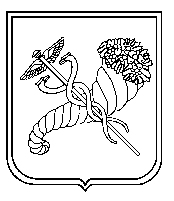 